What are Benefits?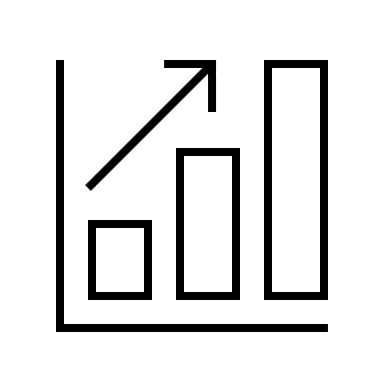 A positive outcome to the business or stakeholders from undertaking a project or program. In the context of programs and projects, benefits are the measurable enhancements or advantages to an organisation, given its vision, mission, values, objectives and strategies.Benefits must employee SMART goal setting principles (Specific, Measurable, Achievable, Relevant, Time bound) You must have a Benefit Owner, Benefit reporter, stakeholders who experience the benefit and a metric using SMART to measure successBenefit plan must outline the activities to realise benefitsTo whom does it apply?			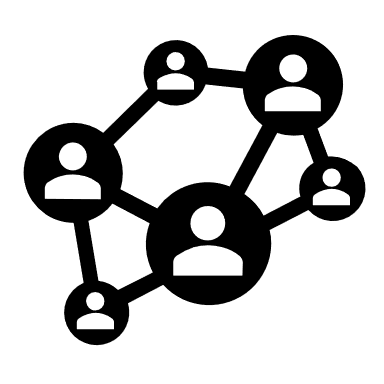 Project Sponsors - Project Owners - Steering Committees – CMG – Senate - Project Managers - Project TeamsIt is also offered as a framework for academic and research projects but is not mandatory for this classification of project.Key Responsibilities for Benefits?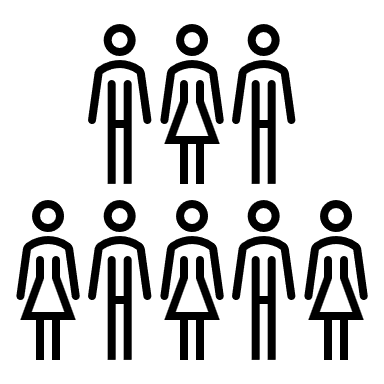  What are SMART Goals?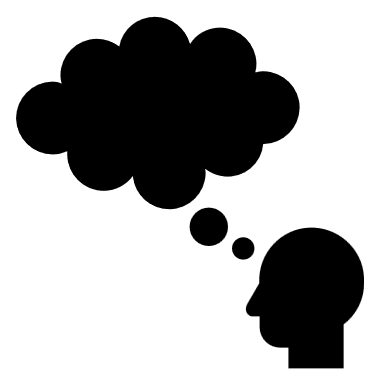 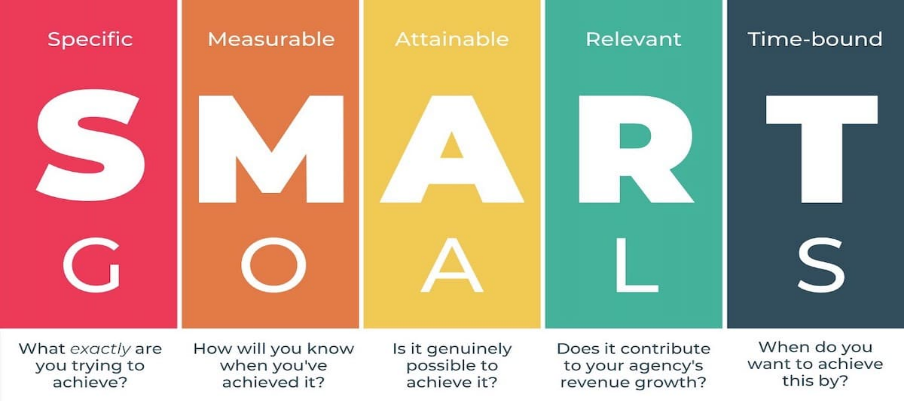  What are the must haves for benefit realisation?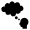 What is UQ’s benefit realisation framework?Our framework for Benefit realisation is captured like this: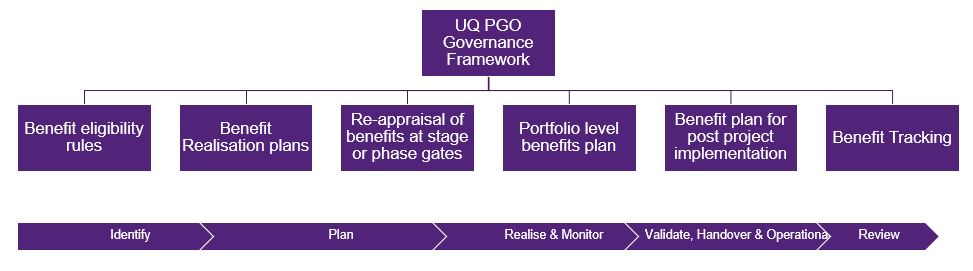 Which aligns to our project governance management framework lifecycle for projects.Throughout the lifecycle, the benefit owner must be diligent around benefit targets and benefit tracking to establish if benefit realisation has been achieved and met targets.What role does the PGO play regarding Benefit RealisationAt each stage of the project Lifecycle, projects will require PGO oversight to ensure we are setting up benefit realisation for success.At Identify Stage – the PGO provides guidance and support for identifying, setting appropriate targets (benefit metrics tree).At Identify Stage – we examine, challenge and provide assurance around benefit targets outlined in EOI’s and business cases At Plan stage – We ensure the Benefit Realisation Plan is well considered, apply the right articulation of the benefit and how the benefit will be realised as well as change plans to support benefit realisationAt Plan to execute stage – we reappraise the benefits and consider if there are risks, or changes to delivery that results in a dis-benefit or benefit degradeAt realise and monitor stage – we report to CMG and upwards the portfolio benefit profile and outline the progress of our major projects in pursuit of benefit realisationAt validate - handover and operational stage – we ensure there is an adequate handover to ensure benefits are enduring into BAU transitionAt Review – We track benefits till Full Run Rate achievement of benefit realisation is achievedHow Change plays a part in benefitsChange management planning goes hand in hand with benefit planning and delivery planning. As the solution is planned through delivery planning, while benefits planning is being considered and while execution is occurring, change planning must assess the complexity of change consider the change approach through a change impact assessment tool and articulate change through the PMP and benefit realisation plan.  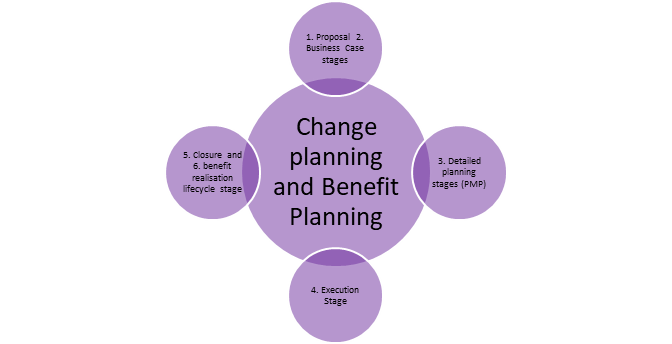 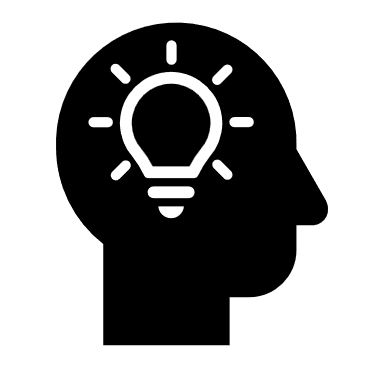 Benefit Realisation additional resourcesResponsibleAccountableConsultedInformedDelivery of benefitsOwnerSponsorPMStakeholdersChange Management PlanningOwner and Change ManagerSponsorSMEImpacted StakeholdersReporting of Benefit RealisationBenefit owner, Benefit TrackerSponsorSMEStakeholdersRisk mitigation around benefit riskBenefit OwnerSponsorRisk Advisor, Control ownerstakeholders